Today’s ServiceApril 5th, 2020Call to Worship                                                                                                                                                                                       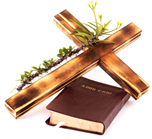 Hymn Announcements Prayer RequestsMusicSermonCommunionOffering (on table) From the PastorHebrews 11:1 tells us that faith is “being sure of what we hope for and certain of what we do not see.” Perhaps no other component of the Christian life is more important than faith.  Without demonstrating faith and trust in God, we have no place with Him.  Most people have a vague, disjointed notion of who God is but lack the reverence necessary for His exalted position in their lives. These people lack the true faith.  On the other hand, a true believer’s actions and reactions demonstrate genuine faith.  Yes, our faith can falter at times, but because it is the gift of God, given to His children, He provides times of trial and testing in order to prove that our faith is real and to sharpen and strengthen it. This is why James tells us to consider it “pure joy” when we fall into trials, because the testing of our faith produces perseverance and matures us, providing the evidence that our faith is real (James 1:2-4).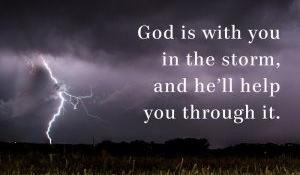  Pastor TonyChurch Information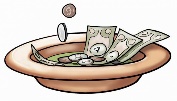 Last Week’s giving:     $      1,231                   EldersTony Raker (Pastor)..……………….  pastor@graceevfreechurchva.orgDelmas (Moe) Ritenour….…………………………..  moemar@shentel.net Finance:   Linda Fraley ………………………………..  lindaf12@shentel.net IT & Media:  Rob Moses & Scott TuckerBulletin: Rob Moses ……………….  admin@graceevfreechurchva.org Breakfast: Tammy Copeland ……….…tammyscopeland@gmail.com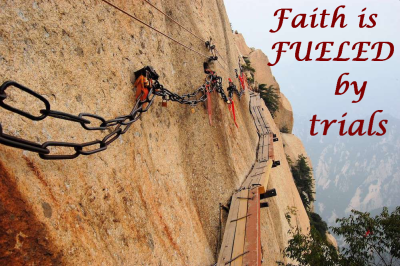 718 E Queen Street, Strasburg, VA 22657,     540-465-4744 msg ph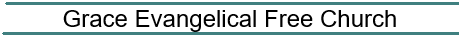   https://graceevfreechurchva.orgPlease turn off or mute cell phones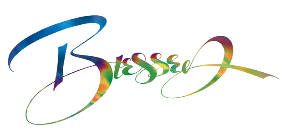 Notes: 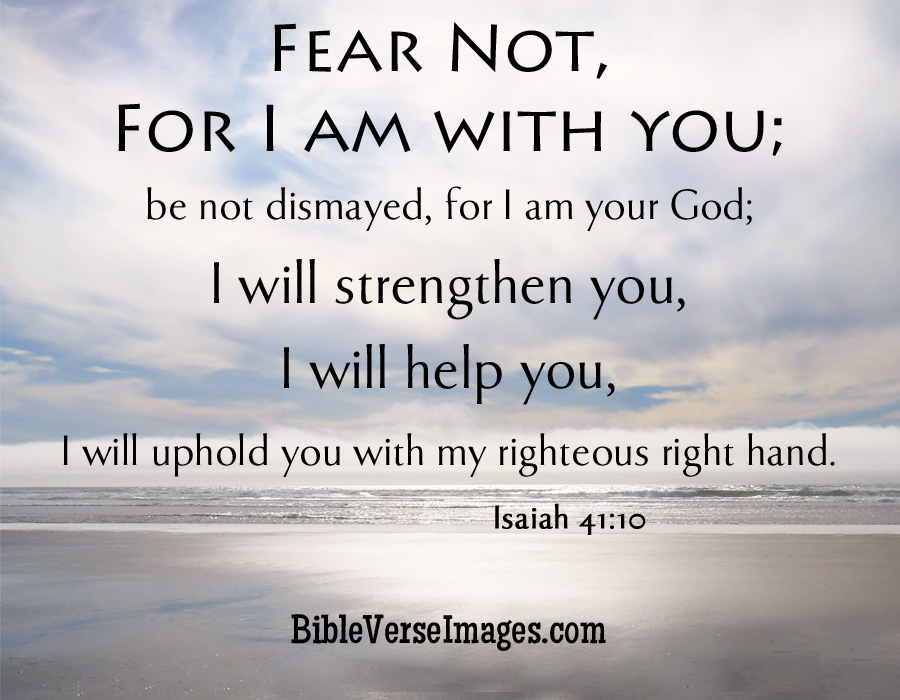 